Contatos: pec@poli.br ou (81) 31847566.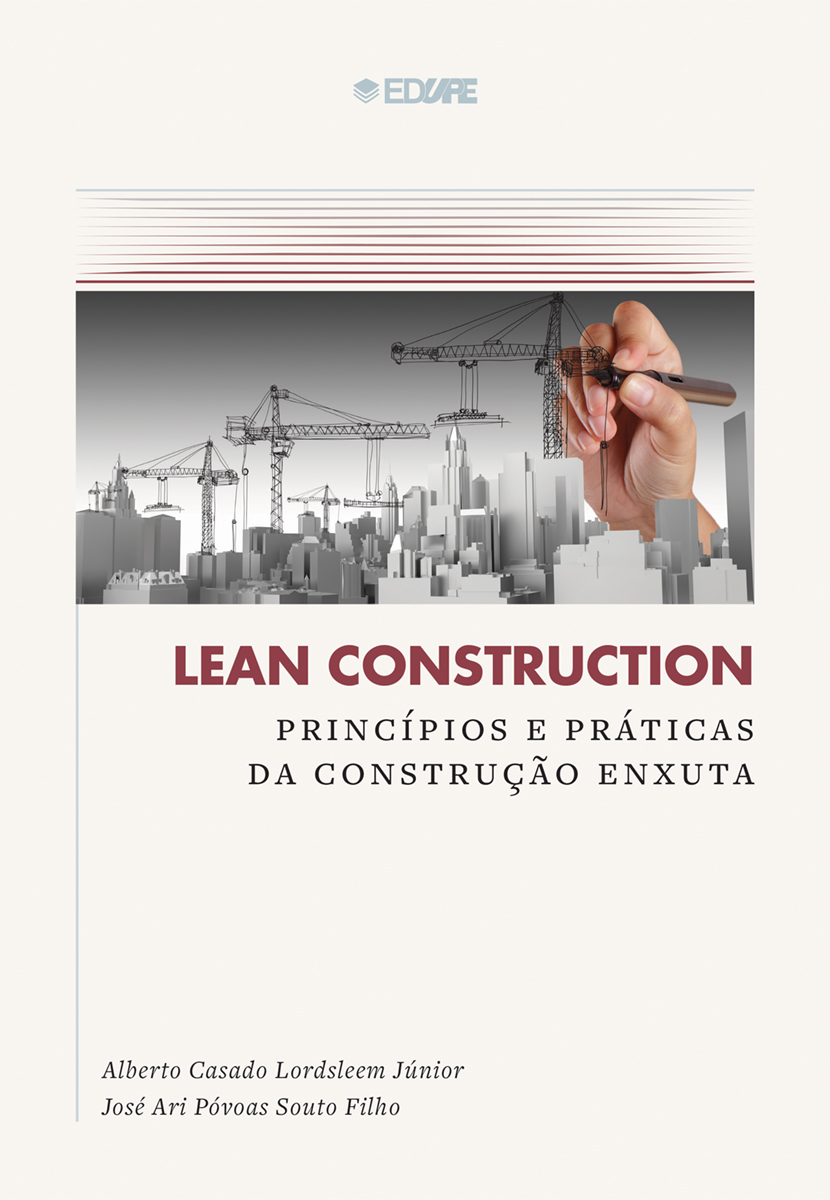 R$ 40,00